Pony doe-dag dinsdag 21 decemberOp dinsdag 21 december organiseren we een pony doe-dag voor kinderen vanaf 6 jaar. De dag duurt van 09.00 uur tot 15.00 uur en is inclusief lunch en wat lekkers. Tijdens deze dag gaan we natuurlijk rijden, maar gaan we ook andere leuke activiteiten doen in de kantine en op stal.Deze dag kost € 40,- per kind. Opgeven kan bij de bar of telefonisch via 0499-472133. Er zijn maximaal 15 plekken.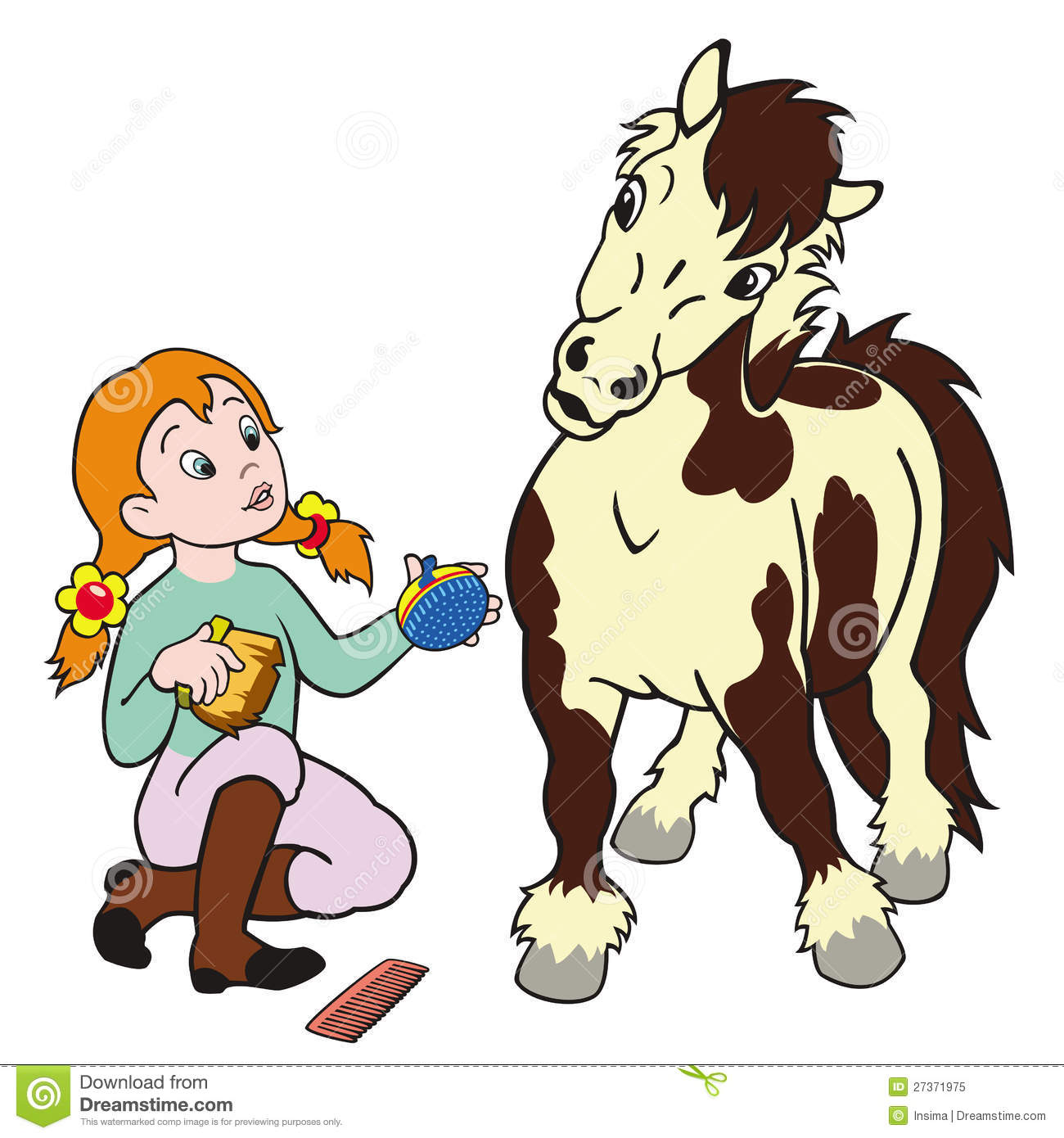 